Hakija täyttää soveltuvin osinHyväksymishakemus koskee	 toiminnan aloittamista	 toiminnan olennaista muuttamista muuta, mitä?      	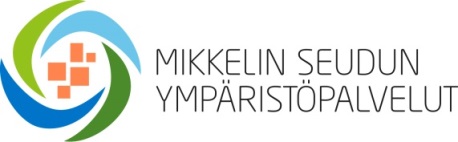 HAKEMUS
Elintarvikealan toimijan hakemus elintarvikelain (23/2006) 13 § 2 momentissa tarkoitetun elintarvikehuoneiston hyväksymiseksiVARASTOLAITOSDnro ja saapumispäivämäärä1. Toimija Toimijan nimiToimijan nimiToimijan nimiToimijan nimiToimijan nimi1. Toimija 1. Toimija Osoite ja postitoimipaikkaOsoite ja postitoimipaikkaKotikuntaKotikuntaPuhelin1. Toimija Puhelin1. Toimija VastuuhenkilöVastuuhenkilöVastuuhenkilöVastuuhenkilöPuhelin1. Toimija 1. Toimija SähköpostiosoiteSähköpostiosoiteSähköpostiosoiteSähköpostiosoiteSähköpostiosoite1. Toimija 1. Toimija Laskutusosoite (jos eri kuin toimijan osoite)Laskutusosoite (jos eri kuin toimijan osoite)Laskutusosoite (jos eri kuin toimijan osoite)Laskutusosoite (jos eri kuin toimijan osoite)Laskutusosoite (jos eri kuin toimijan osoite)1. Toimija 2. Y-tunnus (tai henkilötunnus)3. ToimipaikkaLaitoksen nimi ja yhteyshenkilö (jos eri kuin toimija)Laitoksen nimi ja yhteyshenkilö (jos eri kuin toimija)Laitoksen nimi ja yhteyshenkilö (jos eri kuin toimija)Puhelin Puhelin 3. Toimipaikka3. ToimipaikkaKäyntiosoite ja postitoimipaikkaKäyntiosoite ja postitoimipaikkaKäyntiosoite ja postitoimipaikkaKäyntiosoite ja postitoimipaikkaKäyntiosoite ja postitoimipaikka3. Toimipaikka3. ToimipaikkaSähköpostiosoiteSähköpostiosoiteSähköpostiosoiteSähköpostiosoiteSähköpostiosoite3. ToimipaikkaLaitoksen hyväksymisnumero (jos on kyseessä uusi laitos, Evira antaa numeron)Laitoksen hyväksymisnumero (jos on kyseessä uusi laitos, Evira antaa numeron)Laitoksen hyväksymisnumero (jos on kyseessä uusi laitos, Evira antaa numeron)Laitoksen hyväksymisnumero (jos on kyseessä uusi laitos, Evira antaa numeron)Laitoksen hyväksymisnumero (jos on kyseessä uusi laitos, Evira antaa numeron)3. ToimipaikkaKiinteistön omistaja tai isännöitsijä Kiinteistön omistaja tai isännöitsijä Kiinteistön omistaja tai isännöitsijä PuhelinPuhelin3. Toimipaikka3. ToimipaikkaLaitos sijaitsee  Liikekiinteistössä Teollisuuskiinteistössä Asuinkiinteistön yhteydessä  Muualla, missä?       Asuinkiinteistön yhteydessä  Muualla, missä?       Asuinkiinteistön yhteydessä  Muualla, missä?       Asuinkiinteistön yhteydessä  Muualla, missä?      4. KäyttötarkoitusTilojen rakennusluvan mukainen käyttötarkoitus      Tilojen rakennusluvan mukainen käyttötarkoitus      Tilojen rakennusluvan mukainen käyttötarkoitus      Tilojen rakennusluvan mukainen käyttötarkoitus      Tilojen rakennusluvan mukainen käyttötarkoitus      5. OmavalvontasuunnitelmaLaatimis-/ päivityspäivämäärä        Omavalvonnan vastuuhenkilö       Omavalvontanäytteitä tutkiva(t) laboratorio(t)      Laatimis-/ päivityspäivämäärä        Omavalvonnan vastuuhenkilö       Omavalvontanäytteitä tutkiva(t) laboratorio(t)      Laatimis-/ päivityspäivämäärä        Omavalvonnan vastuuhenkilö       Omavalvontanäytteitä tutkiva(t) laboratorio(t)      Laatimis-/ päivityspäivämäärä        Omavalvonnan vastuuhenkilö       Omavalvontanäytteitä tutkiva(t) laboratorio(t)      Laatimis-/ päivityspäivämäärä        Omavalvonnan vastuuhenkilö       Omavalvontanäytteitä tutkiva(t) laboratorio(t)      6. Harjoitettava toiminta Varastoitavat tuotteet: Liha ja lihatuotteet Maito ja maitotuotteet Kala ja kalastustuotteet Muna ja munatuotteet Muut eläimistä saatavat elintarvikkeetVarastoitavat tuotteet: Liha ja lihatuotteet Maito ja maitotuotteet Kala ja kalastustuotteet Muna ja munatuotteet Muut eläimistä saatavat elintarvikkeet6. Harjoitettava toiminta Varastomuoto: Pakkasvarastointi Jäähdytetty varastointi Jäähdyttämätön varastointiVarastomuoto: Pakkasvarastointi Jäähdytetty varastointi Jäähdyttämätön varastointi7. Sisämarkkinakauppa ja maahantuonti  Ensisaapumispaikkatoimintaa (eläimistä saatavien elintarvikkeiden vastaanottaminen toisesta EU:n jäsenvaltiosta, toiminnasta ilmoitettava Eviraan)  Kolmasmaatuontia Ensisaapumispaikkatoimintaa (eläimistä saatavien elintarvikkeiden vastaanottaminen toisesta EU:n jäsenvaltiosta, toiminnasta ilmoitettava Eviraan)  Kolmasmaatuontia8. Myymälätoiminta Laitoksen yhteydessä on myymälätoimintaa (jolloin tehdään erillinen elintarvikehuoneistoilmoitus).  Laitoksen yhteydessä on myymälätoimintaa (jolloin tehdään erillinen elintarvikehuoneistoilmoitus). 9. Elintarvikkeiden kuljetus Omat kuljetusajoneuvot ja –laitteet, mitkä?       Kuljetus ostopalveluna, toimijan nimi?       Pakastekuljetus   Kuljetus jäähdytettynä  Kuljetus kuumana   Kuljetus huoneenlämpötilassa Omat kuljetusajoneuvot ja –laitteet, mitkä?       Kuljetus ostopalveluna, toimijan nimi?       Pakastekuljetus   Kuljetus jäähdytettynä  Kuljetus kuumana   Kuljetus huoneenlämpötilassa10. Lyhyt kuvaus suunnitellusta toiminnasta tai  lyhyt kuvaus suunnitelluista olennaisista muutoksista11. Selvitys mahdollisesta tilojen käytön erityisjärjestelyistä elintarvikehygienian varmistamiseksi (Esimerkiksi toimintojen ajallinen erottaminen) 12. Henkilökunnan määrä  Vakituisia henkilöitä                                   Määräaikaisia henkilöitä      Vakituisia henkilöitä                                   Määräaikaisia henkilöitä      13. Kylmäsäilytys- ja jäähdytyslaitteetLuettelo laitoksen käytössä olevista kylmäsäilytys-, jäähdytys- ja pakastuslaitteista       tai erillinen liite Luettelo laitoksen käytössä olevista kylmäsäilytys-, jäähdytys- ja pakastuslaitteista       tai erillinen liite 13. Kylmäsäilytys- ja jäähdytyslaitteet Tallentava lämpötilanseurantalaitteisto jäähdytetyissä tiloissa Tallentava lämpötilanseurantalaitteisto jäähdytetyissä tiloissa13. Kylmäsäilytys- ja jäähdytyslaitteet Hälyttävä lämpötilanseurantalaitteisto jäähdytetyissä tiloissa  Lämpötilojen kirjaus käsin jäähdytetyissä tiloissa 13. Kylmäsäilytys- ja jäähdytyslaitteet Pakkasvaraston lämpötilan mittausvälineet ovat standardin mukaisia Lämpötilan seurantaan tarkoitettujen mittausvälineiden on oltava standardien EN 12830, EN 13485 ja EN 13486 mukaiset pakastettujen elintarvikkeiden kuljetuksen, välivarastoinnin ja varastoinnin aikana. Pakkasvaraston lämpötilan mittausvälineet ovat standardin mukaisia Lämpötilan seurantaan tarkoitettujen mittausvälineiden on oltava standardien EN 12830, EN 13485 ja EN 13486 mukaiset pakastettujen elintarvikkeiden kuljetuksen, välivarastoinnin ja varastoinnin aikana.14. Talousveden hankinta  Liitetty yleiseen vesijohtoverkostoon  Muu, mikä?           vesi tutkittu, milloin?           tutkimustodistus liitteenä15. Jätevedet ja viemäröinti yli 0˚C:ssa tiloissa, joissa säilytetään pakkaamattomia elintarvikkeita, on lattiakaivoJätevedet johdetaan yleiseen viemäriin kiinteistökohtaiseen järjestelmään yli 0˚C:ssa tiloissa, joissa säilytetään pakkaamattomia elintarvikkeita, on lattiakaivoJätevedet johdetaan yleiseen viemäriin kiinteistökohtaiseen järjestelmään16. Jätehuolto Kiinteistö liittynyt järjestettyyn jätehuoltoon                Jätehuolto järjestetty muutoin, miten?        Jätekatos Jätehuone    Jäähdytetty jätehuone Kiinteistö liittynyt järjestettyyn jätehuoltoon                Jätehuolto järjestetty muutoin, miten?        Jätekatos Jätehuone    Jäähdytetty jätehuone17. SivutuotteetLyhyt kuvaus sivutuotteiden varastoinnista, käsittelystä ja kuljetuksesta       Laitoksessa syntyy sivutuotteita      kg/vuosiSivutuotteiden luokka (2 ja 3)  Sivutuotteiden luokka 2 Sivutuotteiden luokka 3Lyhyt kuvaus sivutuotteiden varastoinnista, käsittelystä ja kuljetuksesta       Laitoksessa syntyy sivutuotteita      kg/vuosiSivutuotteiden luokka (2 ja 3)  Sivutuotteiden luokka 2 Sivutuotteiden luokka 3Lyhyt kuvaus sivutuotteiden varastoinnista, käsittelystä ja kuljetuksesta       Laitoksessa syntyy sivutuotteita      kg/vuosiSivutuotteiden luokka (2 ja 3)  Sivutuotteiden luokka 2 Sivutuotteiden luokka 3Lyhyt kuvaus sivutuotteiden varastoinnista, käsittelystä ja kuljetuksesta       Laitoksessa syntyy sivutuotteita      kg/vuosiSivutuotteiden luokka (2 ja 3)  Sivutuotteiden luokka 2 Sivutuotteiden luokka 3Lyhyt kuvaus sivutuotteiden varastoinnista, käsittelystä ja kuljetuksesta       Laitoksessa syntyy sivutuotteita      kg/vuosiSivutuotteiden luokka (2 ja 3)  Sivutuotteiden luokka 2 Sivutuotteiden luokka 3Lyhyt kuvaus sivutuotteiden varastoinnista, käsittelystä ja kuljetuksesta       Laitoksessa syntyy sivutuotteita      kg/vuosiSivutuotteiden luokka (2 ja 3)  Sivutuotteiden luokka 2 Sivutuotteiden luokka 3Lyhyt kuvaus sivutuotteiden varastoinnista, käsittelystä ja kuljetuksesta       Laitoksessa syntyy sivutuotteita      kg/vuosiSivutuotteiden luokka (2 ja 3)  Sivutuotteiden luokka 2 Sivutuotteiden luokka 318. Kuvaus varasto-, siivous- ja kuljetustilojen sekä henkilöstön sosiaalitilojen pinta-aloista ja pintamateriaaleistaLaitoksen kokonaispinta-ala       m2 (ts. pinta-ala, jota haetaan hyväksyttäväksi)Laitoksen kokonaispinta-ala       m2 (ts. pinta-ala, jota haetaan hyväksyttäväksi)Laitoksen kokonaispinta-ala       m2 (ts. pinta-ala, jota haetaan hyväksyttäväksi)Laitoksen kokonaispinta-ala       m2 (ts. pinta-ala, jota haetaan hyväksyttäväksi)Laitoksen kokonaispinta-ala       m2 (ts. pinta-ala, jota haetaan hyväksyttäväksi)Laitoksen kokonaispinta-ala       m2 (ts. pinta-ala, jota haetaan hyväksyttäväksi)Laitoksen kokonaispinta-ala       m2 (ts. pinta-ala, jota haetaan hyväksyttäväksi)18. Kuvaus varasto-, siivous- ja kuljetustilojen sekä henkilöstön sosiaalitilojen pinta-aloista ja pintamateriaaleistaTilojen pinta-alat ja -materiaalit (tarvittaessa erillinen liite) Tilojen pinta-alat ja -materiaalit (tarvittaessa erillinen liite) Tilojen pinta-alat ja -materiaalit (tarvittaessa erillinen liite) Tilojen pinta-alat ja -materiaalit (tarvittaessa erillinen liite) Tilojen pinta-alat ja -materiaalit (tarvittaessa erillinen liite) Tilojen pinta-alat ja -materiaalit (tarvittaessa erillinen liite) Tilojen pinta-alat ja -materiaalit (tarvittaessa erillinen liite) 18. Kuvaus varasto-, siivous- ja kuljetustilojen sekä henkilöstön sosiaalitilojen pinta-aloista ja pintamateriaaleistahuonetilapinta-ala, m2 lattiapinnoitelattiapinnoitelattiapinnoiteseinäpinnoitekattopinnoite18. Kuvaus varasto-, siivous- ja kuljetustilojen sekä henkilöstön sosiaalitilojen pinta-aloista ja pintamateriaaleista18. Kuvaus varasto-, siivous- ja kuljetustilojen sekä henkilöstön sosiaalitilojen pinta-aloista ja pintamateriaaleista18. Kuvaus varasto-, siivous- ja kuljetustilojen sekä henkilöstön sosiaalitilojen pinta-aloista ja pintamateriaaleista18. Kuvaus varasto-, siivous- ja kuljetustilojen sekä henkilöstön sosiaalitilojen pinta-aloista ja pintamateriaaleista18. Kuvaus varasto-, siivous- ja kuljetustilojen sekä henkilöstön sosiaalitilojen pinta-aloista ja pintamateriaaleista18. Kuvaus varasto-, siivous- ja kuljetustilojen sekä henkilöstön sosiaalitilojen pinta-aloista ja pintamateriaaleista18. Kuvaus varasto-, siivous- ja kuljetustilojen sekä henkilöstön sosiaalitilojen pinta-aloista ja pintamateriaaleista19. Pesu- ja siivoustilat Pesu- ja siivoustilat varustettu seuraavasti kaatoallas vesipiste lattiakaivo lämpökuivaus hyllyt teline varrellisille siivousvälineillePesu- ja siivoustilat varustettu seuraavasti kaatoallas vesipiste lattiakaivo lämpökuivaus hyllyt teline varrellisille siivousvälineillePesu- ja siivoustilat varustettu seuraavasti kaatoallas vesipiste lattiakaivo lämpökuivaus hyllyt teline varrellisille siivousvälineille koneellinen ilmanvaihto painovoimainen ilmanvaihto lattianpesulaite siivousliinojen pesukone koneellinen ilmanvaihto painovoimainen ilmanvaihto lattianpesulaite siivousliinojen pesukone koneellinen ilmanvaihto painovoimainen ilmanvaihto lattianpesulaite siivousliinojen pesukone koneellinen ilmanvaihto painovoimainen ilmanvaihto lattianpesulaite siivousliinojen pesukone20. Työvaatteiden pesuMiten työvaatteiden pesu on järjestetty?        Miten työvaatteiden pesu on järjestetty?        Miten työvaatteiden pesu on järjestetty?        Miten työvaatteiden pesu on järjestetty?        Miten työvaatteiden pesu on järjestetty?        Miten työvaatteiden pesu on järjestetty?        Miten työvaatteiden pesu on järjestetty?        21. Henkilökunnan sosiaalitilat Pukuhuoneet pukuhuoneet       kpl,  pukukaapit       kpl pukutilat sijaitsevat laitoksen ulkopuolella, missä?      suihku(t)     Pukuhuoneet pukuhuoneet       kpl,  pukukaapit       kpl pukutilat sijaitsevat laitoksen ulkopuolella, missä?      suihku(t)     Pukuhuoneet pukuhuoneet       kpl,  pukukaapit       kpl pukutilat sijaitsevat laitoksen ulkopuolella, missä?      suihku(t)     Pukuhuoneet pukuhuoneet       kpl,  pukukaapit       kpl pukutilat sijaitsevat laitoksen ulkopuolella, missä?      suihku(t)     Pukuhuoneet pukuhuoneet       kpl,  pukukaapit       kpl pukutilat sijaitsevat laitoksen ulkopuolella, missä?      suihku(t)     Pukuhuoneet pukuhuoneet       kpl,  pukukaapit       kpl pukutilat sijaitsevat laitoksen ulkopuolella, missä?      suihku(t)     Pukuhuoneet pukuhuoneet       kpl,  pukukaapit       kpl pukutilat sijaitsevat laitoksen ulkopuolella, missä?      suihku(t)     22. Toiminnan arvioitu aloittamis- tai muuttumispäivä23. Lisätiedot24. Toimijan allekirjoitus ja nimenselvennysPaikka ja pvm       Paikka ja pvm       Paikka ja pvm       Liitteet1) laitoksen asema-, pohja- ja LVI-piirustukset, joista ilmenee laitoksen tuotantotilat, tilojen käyttötarkoitus sekä laitteiden ja kalusteiden sijoittelu. Pohjapiirroksesta käy ilmi: raaka-aineiden, valmistusaineiden ja valmiiden elintarvikkeiden, pakkaustarvikkeiden, sivutuotteiden ja jätteiden kuljetusreitit henkilökunnan, mukaan lukien kunnossapito-, kuljetus- ja siivoustyöntekijät, kulkureitit vesipisteiden sekä pesu- ja desinfioimispaikkojen ja lattiakaivojen sijoittelu jäähdytettyjen tilojen lämpötilat1) laitoksen asema-, pohja- ja LVI-piirustukset, joista ilmenee laitoksen tuotantotilat, tilojen käyttötarkoitus sekä laitteiden ja kalusteiden sijoittelu. Pohjapiirroksesta käy ilmi: raaka-aineiden, valmistusaineiden ja valmiiden elintarvikkeiden, pakkaustarvikkeiden, sivutuotteiden ja jätteiden kuljetusreitit henkilökunnan, mukaan lukien kunnossapito-, kuljetus- ja siivoustyöntekijät, kulkureitit vesipisteiden sekä pesu- ja desinfioimispaikkojen ja lattiakaivojen sijoittelu jäähdytettyjen tilojen lämpötilat1) laitoksen asema-, pohja- ja LVI-piirustukset, joista ilmenee laitoksen tuotantotilat, tilojen käyttötarkoitus sekä laitteiden ja kalusteiden sijoittelu. Pohjapiirroksesta käy ilmi: raaka-aineiden, valmistusaineiden ja valmiiden elintarvikkeiden, pakkaustarvikkeiden, sivutuotteiden ja jätteiden kuljetusreitit henkilökunnan, mukaan lukien kunnossapito-, kuljetus- ja siivoustyöntekijät, kulkureitit vesipisteiden sekä pesu- ja desinfioimispaikkojen ja lattiakaivojen sijoittelu jäähdytettyjen tilojen lämpötilat 2) tieto rakennusvalvontaviranomaisen hyväksymän pääpiirustuksen mukaisesta tilan käyttötarkoituksesta ja mahdollisesti vireillä olevista luvista 3) omavalvontasuunnitelma   veden tutkimustodistus tarvittaessa (vain jos on oma vedenottamo) muu, mikä       2) tieto rakennusvalvontaviranomaisen hyväksymän pääpiirustuksen mukaisesta tilan käyttötarkoituksesta ja mahdollisesti vireillä olevista luvista 3) omavalvontasuunnitelma   veden tutkimustodistus tarvittaessa (vain jos on oma vedenottamo) muu, mikä       2) tieto rakennusvalvontaviranomaisen hyväksymän pääpiirustuksen mukaisesta tilan käyttötarkoituksesta ja mahdollisesti vireillä olevista luvista 3) omavalvontasuunnitelma   veden tutkimustodistus tarvittaessa (vain jos on oma vedenottamo) muu, mikä       2) tieto rakennusvalvontaviranomaisen hyväksymän pääpiirustuksen mukaisesta tilan käyttötarkoituksesta ja mahdollisesti vireillä olevista luvista 3) omavalvontasuunnitelma   veden tutkimustodistus tarvittaessa (vain jos on oma vedenottamo) muu, mikä      Ilmoitus toimitetaan Mikkelin kaupungin kirjaamoon PL 33, 50101 MikkeliKäyntiosoite: Raatihuoneenkatu 8-10, 50100 Mikkeli tai sähköpostitse osoitteella kirjaamo@mikkeli.fiIlmoitus toimitetaan Mikkelin kaupungin kirjaamoon PL 33, 50101 MikkeliKäyntiosoite: Raatihuoneenkatu 8-10, 50100 Mikkeli tai sähköpostitse osoitteella kirjaamo@mikkeli.fiIlmoitus toimitetaan Mikkelin kaupungin kirjaamoon PL 33, 50101 MikkeliKäyntiosoite: Raatihuoneenkatu 8-10, 50100 Mikkeli tai sähköpostitse osoitteella kirjaamo@mikkeli.fiIlmoitus toimitetaan Mikkelin kaupungin kirjaamoon PL 33, 50101 MikkeliKäyntiosoite: Raatihuoneenkatu 8-10, 50100 Mikkeli tai sähköpostitse osoitteella kirjaamo@mikkeli.fiViranomainen täyttää Saapunut (pvm)	_____/_____  20 ______Viranomainen täyttää Saapunut (pvm)	_____/_____  20 ______Hakemus on täytetty asianmukaisesti tarvittavine liitteineen  kyllä	 ei_____/_____  20 ______Tarkastajan allekirjoitusHakemus on täytetty asianmukaisesti tarvittavine liitteineen  kyllä	 ei_____/_____  20 ______Tarkastajan allekirjoitusHakemuksen tarkastusRakennusvalvontaviranomaisen käyttöönottokatselmus on suoritettu kyllä,     milloin? _____/_____  20 ______ eiAsiakirjojen täydennyspyyntö lähetetty / annettu_____/_____  20 _____Tarkastajan allekirjoitus Pyydetyt lisäasiakirjat on saatu
_____/_____  20 ______Tarkastajan allekirjoitusToimipaikan hyväksymistarkastus